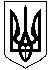 ГАЛИЦИНІВСЬКА СІЛЬСЬКА РАДАВІТОВСЬКОГО  РАЙОНУ МИКОЛАЇВСЬКОЇ ОБЛАСТІР І Ш Е Н Н ЯВід  03 липня  2020   року  №6          ХХХІУ  сесія   УІІІ  скликання     село  ГалициновеПро внесення змін до штатної чисельності та структури Галицинівської сільської радиВідповідно до пункту 5 частини першої статті 26 Закону України „ Про місцеве самоврядування в Україні ”,  Постанови Кабінету Міністрів України від 09.03.2006 року № 268 " Про впорядкування структури та умов оплати праці працівників апарату органів виконавчої влади, органів прокуратури, судів та інших органів " , Постанови Кабінету Міністрів України №1349 від 03.12.1997 року “ Про фінансове забезпечення діяльності органів місцевого самоврядування в Україні ”,  сільська радаВИРІШИЛАВнести зміни до структури та штатної чисельності апарату Галицинівської сільської ради та її виконавчих органів, а саме:вивести зі структури та штатної чисельності сільської ради посаду секретар керівника - 1.Ввести до структури сільської ради посади з 10.09.2020 року:спеціаліст І категорії з інформаційної діяльності – 1.Заступнику сільського голови - головному бухгалтеру сільської ради Л.ПАВЛЕНКО внести зміни до структури та штатної чисельності апарату Галицинівської сільської ради та її виконавчих органів.Контроль за виконанням цього рішення покласти на постійну комісію з питань  регуляторної політики, планування, бюджету, фінансів та соціально – економічного розвитку села.Секретар сільської ради                                 І.КУКІНА